Příloha č. 4 zadávací dokumentace –
Formulář nabídky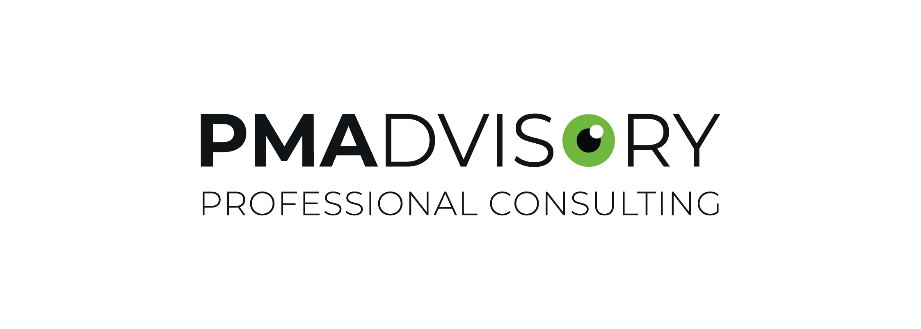 Základní informace o veřejné zakázce („veřejná zakázka“, „zadavatel“)Základní informace o dodavateli(„účastník“)KvalifikaceÚčastník čestně prohlašuje, že splňuje základní kvalifikaci, neboť není dodavatelem, který: a)	byl v zemi svého sídla v posledních 5 letech před zahájením výběrového řízení pravomocně odsouzen pro některý z těchto trestných činů:A) trestný čin spáchaný ve prospěch organizované zločinecké skupiny nebo trestný čin účasti na organizované zločinecké skupině, B) trestný čin obchodování s lidmi, C) tyto trestné činy proti majetku 1. podvod, 2. úvěrový podvod, 3. dotační podvod, 4. legalizace výnosů z trestné činnosti, 5. legalizace výnosů z trestné činnosti z nedbalosti, D) tyto trestné činy hospodářské 1. zneužití informace a postavení v obchodním styku, 2. sjednání výhody při zadání veřejné zakázky, při veřejné soutěži a veřejné dražbě, 3. pletichy při zadání veřejné zakázky a při veřejné soutěži, 4. pletichy při veřejné dražbě, 5. poškození finančních zájmů Evropské unie, E) trestné činy obecně nebezpečné, F) trestné činy proti České republice, cizímu státu a mezinárodní organizaci, G) tyto trestné činy proti pořádku ve věcech veřejných 1. trestné činy proti výkonu pravomoci orgánu veřejné moci a úřední osoby, 2. trestné činy úředních osob, 3. úplatkářství, 4. jiná rušení činnosti orgánu veřejné moci. nebo obdobný trestný čin podle právního řádu země sídla dodavatele; k zahlazeným odsouzením se nepřihlíží.Je-li účastníkem právnická osoba, výše uvedenou podmínku splňuje jak tato právnická osoba, tak zároveň každý člen statutárního orgánu. Je-li členem statutárního orgánu účastníka právnická osoba, splňuje tuto podmínku tato právnická osoba, každý člen statutárního orgánu této právnické osoby a osoba zastupující tuto právnickou osobu v statutárním orgánu účastníka. Je-li účastníkem pobočka závodu zahraniční právnické osoby, splňuje tuto podmínku tato právnická osoba a vedoucí pobočky závodu. Je-li účastníkem pobočka závodu české právnické osoby, splňuje tuto podmínku tato právnická osoba, každý člen statutárního orgánu této právnické osoby a osoba zastupující tuto právnickou osobu v statutárním orgánu dodavatele a vedoucí pobočky závodu.b)	má v České republice nebo v zemi svého sídla v evidenci daní zachycen splatný daňový nedoplatek, c)	má v České republice nebo v zemi svého sídla splatný nedoplatek na pojistném nebo na penále na veřejné zdravotní pojištění, d)	má v České republice nebo v zemi svého sídla splatný nedoplatek na pojistném nebo na penále na sociální zabezpečení a příspěvku na státní politiku zaměstnanosti, e)	je v likvidaci ve smyslu § 187 občanského zákoníku, proti němuž bylo vydáno rozhodnutí o úpadku ve smyslu § 136 zákona č. 182/2006 Sb., o úpadku a způsobech jeho řešení (insolvenční zákon), ve znění pozdějších předpisů, či vůči němuž byla nařízena nucená správa (například zákon č. 21/1992 Sb., o bankách, ve znění pozdějších předpisů, zákon č. 87/1995 Sb., o spořitelních a úvěrních družstvech a některých opatřeních s tím souvisejících a o doplnění zákona České národní rady č. 586/1992 Sb., o daních z příjmů, ve znění pozdějších předpisů, zákon č. 363/1999 Sb., o pojišťovnictví a o změně některých souvisejících zákonů) nebo v obdobné situaci podle právního řádu země sídla dodavatele.Účastník čestně prohlašuje, že splňuje technickou kvalifikaci požadovanou zadávací dokumentací pro plnění veřejné zakázky, která je uvedena v zadávací dokumentaci na veřejnou zakázku, tj. že realizoval stavební práce, a to v následujícím rozsahu: č. 1** v případě více  účastník tabulku zkopíruje podle potřeby.Účastník čestně prohlašuje, že výše uvedené  poskytl řádně, odborně a včas.Účastník bere na vědomí, že zadavatel si může v průběhu zadávacího řízení vyžádat předložení originálů nebo úředně ověřených kopií dokladů o kvalifikaci uvedených v kapitole 9. zadávací dokumentace, přičemž nesplnění této povinnosti může být důvodem k vyloučení účastníka z účasti ve výběrovém řízení.Účastník bere na vědomí, že bude-li zadavatelem vyzván k uzavření smlouvy na veřejnou zakázku, je povinen před uzavřením smlouvy na veřejnou zakázku předložit zadavateli doklady o kvalifikaci uvedené v kapitole 9. zadávací dokumentace, přičemž nesplnění této povinnosti je důvodem k vyloučení účastníka z účasti ve výběrovém řízení.Účastník bere na vědomí, že doklady k prokázání základní způsobilosti a výpis z obchodního rejstříku musí prokazovat splnění požadovaného kritéria způsobilosti nejpozději v době 3 měsíců přede dnem zahájení výběrového řízení.Obchodní, platební a technické podmínkyZadavatel stanovil obchodní, platební a technické podmínky pro realizaci veřejné zakázky, a to formou textu návrhu smlouvy o dílo obligatorního charakteru, jejíž nedílnou součástí jsou uvedené podmínky.Návrh smlouvy o dílo byl přílohou zadávací dokumentace.Účastník čestně prohlašuje, že akceptuje obchodní, platební a technické podmínky pro realizaci veřejné zakázky.Účastník čestně prohlašuje, že je návrhem smlouvy o dílo, včetně všech jejích příloh, vázán.Kritéria hodnoceníÚčastník čestně prohlašuje, že nabízí tuto hodnotu kritéria hodnocení č. 1:Nabídková cenaPoddodavateléÚčastník čestně prohlašuje, že na plnění veřejné zakázky se budou podílet následující poddodavatelé:Poddodavatel č. 1** v případě více poddodavatelů účastník tabulku zkopíruje podle potřeby.Alternativně:Účastník čestně prohlašuje, že na plnění veřejné zakázky se nebudou podílet poddodavatelé, resp. mu nejsou známi. Prohlášení účastníka, podpisÚčastník prohlašuje, že se seznámil se všemi zadávacími podmínkami veřejné zakázky, zejména s požadavky zadavatele na předmět plnění veřejné zakázky, kvalifikaci a obchodní a platební podmínky, a že jim porozuměl.Účastník prohlašuje, že v případě výběru účastníka jako dodavatele veřejné zakázky poskytne zadavateli součinnost nezbytnou k uzavření smlouvy na veřejnou zakázku.Účastník prohlašuje, že všechny údaje a informace, které uvedl ve formuláři nabídky a v nabídce, jsou pravdivé a že v případě potřeby poskytne zadavateli součinnost nezbytnou k ověření údajů a informací obsažených ve formuláři nabídky a v nabídce u třetích osob.Účastník prohlašuje, že si je vědom, že je osobou povinnou poskytnout zadavateli či příslušnému kontrolnímu orgánu součinnost při výkonu finanční kontroly (viz § 2 písm. e) zákona č. 320/2001 Sb., o finanční kontrole, ve znění pozdějších předpisů).Účastník prohlašuje, že nenaplňuje podmínky zákazu účasti v zadávacích řízeních ve smyslu § 4b zákona č. 159/2006 Sb., o střetu zájmů, ve znění pozdějších předpisů, („ZSZ“), tj. že u účastníka, který je obchodní společností, jakož i u poddodavatelů, kteří jsou obchodními společnostmi, jejichž prostřednictvím účastník v zadávacím řízení prokazuje kvalifikaci, platí, že v žádném z nich veřejný funkcionář uvedený v § 2 odst. 1 písm. c) ZSZ, nebo jím ovládaná osoba, nevlastní podíl představující alespoň 25 % účasti společníka v obchodní společnosti.Účastník prohlašuje, že všechna prohlášení uvedená ve formuláři nabídky učinil na základě své vážné, svobodné a omylu prosté vůle a je si vědom všech následků plynoucích z uvedení nepravdivých údajů a informací.Název veřejné zakázky:Optimalizace sítě cyklotras, městský cyklookruh a integrační opatření pro cyklisty v TřebíčiEv. č. přidělené zadavatelem21170006Druh veřejné zakázky:Stavební práceRežim veřejné zakázky:Veřejná zakázka malého rozsahu Název zadavatele:Město TřebíčAdresa zadavatele:Karlovo nám. 104/55, 674 01 TřebíčIČO/DIČ zadavatele:00290629/ CZ00290629Právní forma zadavatele:801 - ObecZastoupen:Vladimírem Malým, místostarostou Adresa profilu zadavatele:https://zakazky.trebic.cz Název dodavatele:Sídlo dodavatele:IČO dodavatele:DIČ dodavatele:Zápis ve veřejném rejstříku:OR vedený , sp. zn. Zastoupení dodavatele:Telefon dodavatele:E-mail dodavatele:Webová adresa dodavatele:Kontaktní osoba – jméno:Kontaktní osoba – telefon:Kontaktní osoba – e-mail:Dodavatel je malý nebo střední podnik:ANO / NEDodavatel je zapsán v evidenci skutečných majitelů:ANO / NENázev práce:Objednatel:Stručný popis práce:Cena práce:Doba poskytnutí práce:Místo poskytnutí práce:Kontaktní osoba objednatele (jméno, tel., e-mail):Nabídková cena v Kč bez DPHSazba DPH v %DPH v KčNabídková cena v Kč včetně DPH:Předmět poddodávkyObjem poddodávky v % (v Kč)Název poddodavatele:Sídlo poddodavatele:IČO poddodavatele:Zastoupení poddodavatele:Telefon poddodavatele:E-mail poddodavatele:Webová adresa poddodavatele:V __________ dne __. __. 20________________________účastník